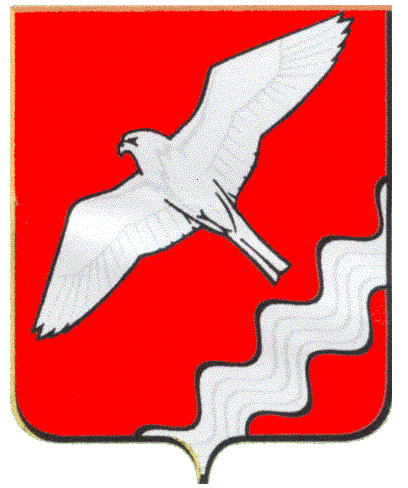 АДМИНИСТРАЦИЯ МУНИЦИПАЛЬНОГО ОБРАЗОВАНИЯКРАСНОУФИМСКИЙ ОКРУГПОСТАНОВЛЕНИЕот 27.03.2018 г. № 249г. КрасноуфимскНа основании результатов рейтингового голосование по объектам благоустройства общественных территорий МО Красноуфимский округ, подлежащих в первоочередном порядке благоустройству, утвержденных протоколом заседания общественной комиссии по обеспечению реализации муниципальной программы «Формирование современной городской среды на территории МО Красноуфимский округ» от 20.03.2018 года, решения Думы МО Красноуфимский округ от 14.12.2017 г. № 26 «О бюджете Муниципального образования Красноуфимский округ на 2018 год и плановый период 2019 и 2020 годов», руководствуясь ст.ст. 26, 31 Устава МО Красноуфимский округ.П О С Т А Н О В Л Я Ю:1. Внести изменения в муниципальную программу МО Красноуфимский округ «Формирование современной городской среды на территории Муниципального образования Красноуфимский округ на 2017-2022 годы», утвержденную постановлением Администрации МО Красноуфимский округ от 26.09.2017 г. № 922/1 «Об утверждении муниципальной программы «Формирование современной городской среды на территории Муниципального образования Красноуфимский округ на 2017-2022 годы»», изложив ее в новой редакции  (прилагается).2. Опубликовать настоящее постановление в газете «Вперед» и на официальном сайте МО Красноуфимский округ.3. Контроль за выполнением данного постановления возложить на заместителя главы Администрации Муниципального образования Красноуфимский округ по строительству и ЖКХ (Петухов Д.А.).Глава Муниципального образованияКрасноуфимский округ                                                                    О. В. РяписовО внесении изменений в муниципальную программу «Формирование современной городской среды на территории Муниципального образования Красноуфимский округ на 2017-2022 годы»